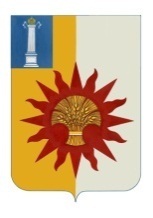 АДМИНИСТРАЦИЯ МУНИЦИПАЛЬНОГО ОБРАЗОВАНИЯ«НОВОМАЛЫКЛИНСКИЙ РАЙОН»УЛЬЯНОВСКОЙ ОБЛАСТИПОСТАНОВЛЕНИЕ 18 января 2023                                                                                                           № 19                                                                                                                                    экз.0О внесении изменений в постановление администрации  муниципального образования «Новомалыклинский район» от 29.07.2022№406В соответствии с распоряжением Правительства Ульяновской области от 28.12.2022  №701-пр «О внесении изменения в распоряжение Правительства Ульяновской области от 15.04.2022 №182-пр», целях приведения нормативных правовых актов администрации муниципального образования «Новомалыклинский район» в соответствие с действующим законодательством, постановляю:1.Внести в 5 пункт   постановления администрации муниципального образования «Новомалыклинский район» Ульяновской области от 29.07.2022 №406 «Об отдельных мерах по совершенствованию питания обучающихся в общеобразовательных организациях на территории муниципального образования «Новомалыклинский район» Ульяновской области» следующее изменение:1.1 цифры «2022» заменить цифрами «2023».      2.Настоящее постановление вступает в силу после его официального обнародование, подлежит размещению на официальном сайте муниципального образования «Новомалыклинский район» в информационно-телекоммуникационной сети «Интернет» и распространяется на правоотношениявозникшие с 1 января 2023года.3.Контроль за  исполнением настоящего постановления возложить на заместителя главы администрации-начальника  Управления социального развития  администрации муниципального образования «Новомалыклинский район» Гайнетдинову А.Г..Глава администрации муниципального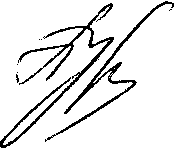 образования  «Новомалыклинский район»                         Пуреськина А.Д.